Tijdschrift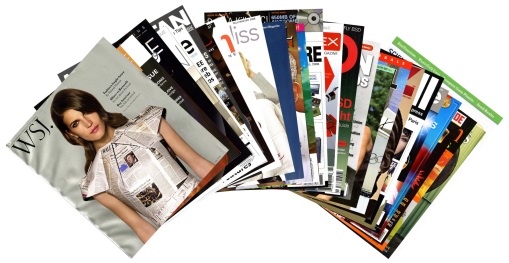 *Redactielid: iedereen is lid van de redactie en is verantwoordelijk voor het eindproduct. Jij bent verantwoordelijk voor JOUW gedeelte en samen ben je verantwoordelijk voor het gemaakte tijdschrift.*Tijdbewaker: jij bewaakt de tijd van het totale traject, bewaken van ieder werkmoment. blauw*Kwaliteitsbewaker: jij bewaakt de algehele kwaliteit. Voldoen alle groepsleden aan de afgesproken kwaliteitskenmerken. Zo niet, stuur dit bij. wit*Materiaalbaas: jij zorgt ervoor dat alle materialen aanwezig zijn én je zorgt er samen met je groepsleden voor dat alle materialen juist worden opgeruimd. rood*Creatieveling: jij zorgt voor originele ideeën en zorgt dat niet iedereen ‘hetzelfde’ doet. groen*Spellingspecialist: jij checkt de spelling van de teksten van de groepsleden, de andere groepsleden vragen wel aan jou of je de tekst wil checken. geel*Hoofdredacteur: jij zorgt ervoor dat beslissingen worden genomen als redactieleden er samen niet uit komen. Hoofdredacteur zijn, is niet hetzelfde als de baas spelen ;-) zwartOp tafel kies jij de gekleurde stroken uit waarvan jij vindt dat ze bij jou passen. Deze stroken worden door de leerkracht aan elkaar gemaakt en hij/zij schrijft de naam van de leerling op. De leerlingen vormen redacties a.d.h.v. kwaliteiten van leerlingen. Zo waarborg je dat ieder redactieteam is voorzien van alle kwaliteiten.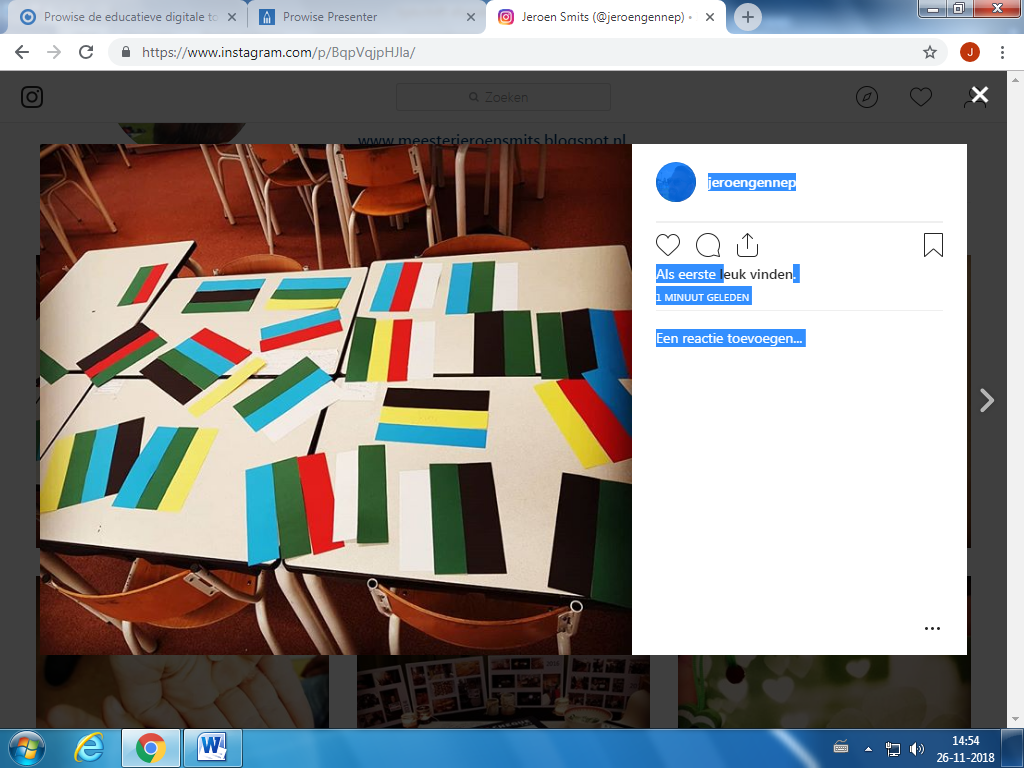 Onze redactie bestaat uit de volgende leden:Noteer de namen van de leden en schrijf erachter wat de kwaliteiten zijn van iedereen. Je moet in ieder geval de volgende kwaliteiten verdelen: tijdbewaker, kwaliteitsbewaker, materiaalbaas, creatieveling, spellingspecialist, hoofdredacteur???Inhoud van het tijdschrift:Wie zorgt waarvoor? Noteer jullie namen achter de diverse items. Bedenk wel dat niet alle items evenveel tijd kosten. Bespreek wat je graag zou willen doen en maak een eerlijke verdeling. Wellicht kan de hoofdredacteur helpen met verdelen!Kwaliteitskenmerken van het tijdschriftJullie zorgen er met de alle redactieleden voor dat onderstaande items in je tijdschrift zitten. Vink het item af als deze he-le-maal klaar is.Maak afspraken over de onderstaande zaken:*Tekst komt in het artikel/tijdschrift met je eigen woorden. Je mag wel stukjes tekst gebruiken, maar niet klakkeloos alles knippen en plakken.1 Levende doden2 Uitstervende dieren3 Van ei tot mens4 Moordende planten en dierenOnze onderzoeksvragen zijn:Werkmomenten: 6 werkmomenten in totaal (6x 1 uur)Maandag 26 novemberDonderdag 29 novemberMaandag 3 decemberDinsdag 4 decemberDonderdag 6 decemberMaandag 10 decemberDonderdag 13 decemberMaandag 17 decemberDonderdag 20 december***Presentatie van jullie tijdschrift*** (geen werkmoment)LedenKwaliteitenRedactielidRedactielidRedactielidRedactielidRedactielidItem:Verantwoordelijk redactielid:AfbeeldingenKleine strip van 1 bladzijde.WeetjesSpelletjePuzzelsNieuws van de afgelopen tijd (actualiteit)Quiz of een test.Tekst over het onderwerp (op leven en dood)InterviewFoto’sVoorkant titel, pakkend.Poster in t middenInhoudsopgaveMoppenItemAfvinkItemAfvinkItemAfvinkAfbeeldingenNieuws van de afgelopen tijd (actualiteit)InterviewKleine strip van 1 bladzijde.Quiz of een test.Foto’sWeetjesTekst over het onderwerp (op leven en dood)Voorkant titel, pakkend.SpelletjeInhoudsopgavePoster in t middenPuzzelsMoppenTypenWelke lettertype en hoe groot. Tekst, kopjes en titels…KleurgebruikIn welke kleur type je, kopjes, titels, onderschrift foto’s…Belangrijke zaken dikgedrukt of gekleurd.Spreek af wat je met belangrijke zaken doet. Hoe laten jullie deze opvallen?Hoofdletters gebruikenIedere zin begint met een hoofdletter.Pagina’s zijn genummerdWat is de enige juiste nummering?Naam:Onderzoeksvraag: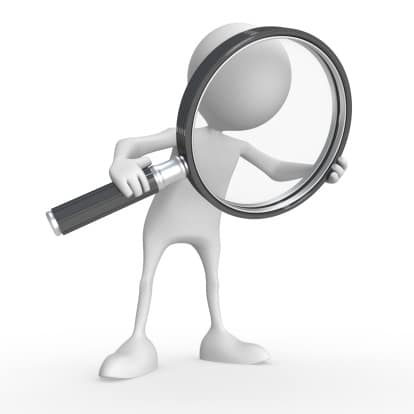 